Crna Gora	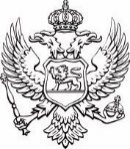 Uprava za inspekcijske poslove                                          INSPEKCIJA ZA STANOVANJEKontrolna lista: Kontrola nadležnog organa za upis prava u katastar nepokretnostiDa li organ uprave nadležan za upis prava u katastar nepokretnosti:Da li organ uprave nadležan za upis prava u katastar nepokretnosti:1. iz evidencije koju vodi u skladu sa zakonom, dostavlja podatke organu lokalne uprave, odnosno privrednom društvu kome je povjereno vođenje registara? da    ne